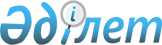 2014 жылға арналған мектепке дейінгі тәрбие мен оқытуға мемлекеттік білім беру тапсырысын, жан басына шаққандағы қаржыландыру және ата-ананың ақы төлеу мөлшерін бекіту туралыЖамбыл облысы Сарысу ауданы әкімдігінің 2014 жылғы 18 сәуірдегі № 79 қаулысы. Жамбыл облысының Әділет департаментінде 2014 жылғы 27 мамырда № 2231 болып тіркелді     РҚАО-ның ескертпесі.

     Құжаттың мәтінінде түпнұсқаның пунктуациясы мен орфографиясы сақталған.



      Қазақстан Республикасының 2007 жылғы 27 шілдедегі «Білім туралы» Заңының 6 бабының 4 тармағының 8-1) тармақшасына сәйкес Сарысу ауданының әкімдігі ҚАУЛЫ ЕТЕДІ:

      1. 

Қосымшаға сәйкес 2014 жылға арналған мектепке дейінгі тәрбие мен оқытуға мемлекеттік білім беру тапсырысы, жан басына шаққандағы қаржыландыру және ата-ананың ақы төлеу мөлшері бекітілсін.

      2. 

Осы қаулының орындалуын бақылау аудан әкімінің орынбасары М. Тоқсанбаеваға жүктелсін.

      3. 

Осы қаулы әдiлет органдарында мемлекеттiк тiркелген күннен бастап күшiне енедi және алғаш ресми жарияланған күннен кейiн күнтiзбелiк он күн өткен соң қолданысқа енгiзiледi.

 

  2014 жылға арналған мектепке дейінгі тәрбие мен оқытуға мемлекеттік білім беру тапсырысы, жан басына шаққандағы қаржыландыру және ата-ананың ақы төлеу мөлшері

 
					© 2012. Қазақстан Республикасы Әділет министрлігінің «Қазақстан Республикасының Заңнама және құқықтық ақпарат институты» ШЖҚ РМК
				      Аудан әкіміҚ. Мәдібек

Сарысу ауданы әкімдігінің

2014 жылғы 18 сәуірдегі 

№ 79 қаулысына қосымша№

 Мектепке дейінгі мемлекеттік ұйымдар

 Мемлекеттік білім беру тапсырысы (орын), оның ішінде қаржыландырылатын

 Мемлекеттік білім беру тапсырысы (орын), оның ішінде қаржыландырылатын

 Бір айға жан басына шаққандағы қаржыландыру мөлшері, (теңге) оның ішінде қаржыландырылатын

 Бір айға жан басына шаққандағы қаржыландыру мөлшері, (теңге) оның ішінде қаржыландырылатын

 Бір айға ата-ананың ақы төлеу мөлшері (теңге)

 №

 Мектепке дейінгі мемлекеттік ұйымдар

 республикалық нысаналы трансферттер есебінен (теңге)

 Жергілікті бюджет есебінен (теңге)

 республикалық нысаналы трансферттер есебінен (теңге)

 Жергілікті бюджет есебінен (теңге)

 Бір айға ата-ананың ақы төлеу мөлшері (теңге)

 1

 Балабақшалар (ауыл)

 100

 300

 19413

 19413

 5000

 2

 Шағын орталықтар (ауыл)

 200

 50

 13654

 13654

 3500

 3

 Балабақшалар (қала)

 585

 280

 17782

 17782

 5000

 4

 Шағын орталықтар (қала)

 75

 50

 12195

 12195

 3500

 